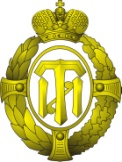 МИНОБРНАУКИ РОССИИфедеральное государственное бюджетное образовательное учреждение 
высшего образования 
«Санкт-Петербургский государственный технологический институт
(технический университет)»
(СПбГТИ(ТУ))ОТЧЁТ ПО УЧЕБНОЙ ПРАКТИКЕ«ПРАКТИКЕ ПО ПОЛУЧЕНИЮ ПЕРВИЧНЫХ ПРОФЕССИОНАЛЬНЫХ УМЕНИЙ И НАВЫКОВ»Санкт-Петербург2019МИНОБРНАУКИ РОССИИфедеральное государственное бюджетное образовательное учреждение 
высшего образования 
«Санкт-Петербургский государственный технологический институт
(технический университет)»
СПбГТИ(ТУ)ЗАДАНИЕ НА УЧЕБНУЮ ПРАКТИКУ «ПРАКТИКУ ПО ПОЛУЧЕНИЮ ПЕРВИЧНЫХ ПРОФЕССИОНАЛЬНЫХ УМЕНИЙ И НАВЫКОВ»Тема задания Календарный план практикиОглавлениеВведение	61 Задание. вариант 6	72 Функции, использованные для расчета	93 Выполнение заданий	113.1	113.2	143.3	233.4	253.5	303.6	323.7	353.8	403.9	44Заключение	45Список использованных источников	46ВведениеТабличный процессор Excel является составной частью пакета Microsoft Office и служит для упрощения обработки информации, представленной в табличной форме. Табличный процессор имеет большое количество встроенных функций, направленных на решение многих практических задач, в том числе экономических. Кроме вычислений, MS Excel содержит разнообразные средства для фильтрации данных, выполнения итоговых вычислений, группировки данных, а также средства графического представления результатов.Учитывая многообразие возможностей и несравненную практическую значимость программы, выполнение задания по учебной практике является актуальным.Цели выполнения учебной практики:изучить возможности MS Excel по созданию и форматированию электронных таблиц;научиться выполнять расчеты с использованием различных видов адресации ячеек;научиться применять именование блоков в качестве альтернативы абсолютной адресации;научиться выполнять автоматизацию заполнения электронных таблиц с помощью списков данных;научиться применять отбор данных с использованием автофильтра и расширенного фильтра;научиться выполнять итоговые вычисления с помощью промежуточных итогов и сводных таблиц:научиться представлять результаты вычислений в графической форме.1 Задание. вариант 6На листе Справочники создать таблицу.На листе ЭкономРасчёт оформить таблицу. Ячейке, содержащей 200 (рублей) присвоить имя ПостЗатраты. Подготовить именованные блоки на листе Справочники для ввода данных на лист ЭкономРасчёт. Столбцы Продукция и Цех (Цех1;Цех2) заполнить в виде списка; столбец Цена ресурсов с помощью функции ВПР.Расчёт экономической прибыли предприятияВыполнить вычисления:Бухгалтерская прибыль = Выручка – Объем выпуска * Цена ресурсов. Экономическая прибыль = Выручка – Объем выпуска * (Цена ресурсов + ПостЗатраты).Построить по исходной таблице диаграмму типа Графики на двух осях координат бухгалтерской и экономической прибыли от реализации продукции Цех1. На листе Итоги получить сумму выручки и сумму бухгалтерской прибыли каждого цеха. На листе Фильтр с помощью расширенного фильтра выбрать сведения о продукции, имеющей положительную бухгалтерскую и отрицательную экономическую прибыль. Результат вывести в новой таблице:Построить Сводную таблицу, в которой для продукции вывести бухгалтерскую и экономическую прибыль. Обеспечить выбор данных по цехам. Вычислить сумму постоянных затрат, как разницу между бухгалтерской и экономической прибылью. Средствами Word по результатам фильтрации подготовить и оформить рассылку информации по цехам. Сохранить книгу именем ЭкономРасчёт.2 Функции, использованные для расчетаФункция ВПРС помощью функции ВПР можно выполнить поиск в первом столбце диапазона (Диапазон. Две или более ячеек листа. Ячейки диапазона могут быть как смежными, так и несмежными.) ячеек, а затем вернуть значение из любой ячейки в той же строке диапазона.СинтаксисВПР(искомое_значение, таблица, номер_столбца, [интервальный_просмотр])Искомое_значение – значение, которое должно быть найдено в первом столбце таблицы или диапазона. Аргумент искомое_значение может быть значением или ссылкой. Если искомое_значение меньше, чем наименьшее значение в первом столбце аргумента таблица, функция ВПР возвращает значение ошибки #Н/Д. Таблица – диапазон ячеек, содержащий данные. Можно использовать ссылку на диапазон (например, A2:D8) или имя диапазона. Значения в первом столбце аргумента таблица — это значения, в которых выполняется поиск аргумента искомое_значение. Эти значения могут быть текстовыми, числовыми или логическими. Текстовые значения в нижнем и верхнем регистре считаются эквивалентными. Номер_столбца – номер столбца в аргументе таблица, из которого возвращается совпадающее значение. Если номер_столбца=1, то возвращается значение из первого столбца таблицы; если номер_столбца=2 — значение из второго столбца таблицы и т. д.АвтофильтрC помощью фильтрации данных на листе можно быстро находить нужные значения. Выполнять фильтрацию можно по одному или нескольким столбцам данных. С помощью фильтра можно контролировать не только отображаемые, но и исключаемые данные. Можно выполнять фильтрацию на основе выбранных в списке параметров или создавать специальные фильтры, чтобы сконцентрироваться на необходимых данных.Самым быстрым способом фильтрации является выбор значений из списка и поиск. Если щелкнуть стрелку в столбце с включенной фильтрацией, в списке появятся все значения из этого столбца.Промежуточные итогиС помощью команды Промежуточные итоги можно автоматически подсчитать промежуточные и общие итоги в списке для столбца.Промежуточные итоги  подсчитываются с помощью, например Сумма или Среднее. Для каждого столбца можно отобразить несколько типов итоговой функции. Общие итоги  вычисляются на основе подробных данных , а не на основе значений промежуточных итогов. Например, итоговая функция Среднее возвращает среднее значение для всех строк списка, а не для строк промежуточных итогов.Сводная таблицаОтчет сводной таблицы позволяет обобщать, анализировать, изучать и представлять данные из электронной таблицы или внешнего источника (Внешние данные. Данные, которые хранятся вне Microsoft Excel. Например, базы данных Microsoft Access, dBASE, SQL Server или базы данных на веб-сервере.). Отчет сводной таблицы может оказаться особенно полезным в ситуации, когда необходимо просуммировать большой набор чисел, а объединенные данные и промежуточные итоги позволяют взглянуть на данные под разными углами и сравнить однотипные показатели из разных групп данных.3 Выполнение заданий3.1 На листе Справочники создать таблицу.Выполнение:Выполнить двойной щелчок левой кнопкой мыши на корешке листа Лист1 и ввести новое имя Справочники (рисунок 1).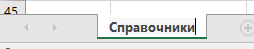 Рисунок 1 – Переименование листаВвести в ячейки листа данные, как представлено на рисунке 2.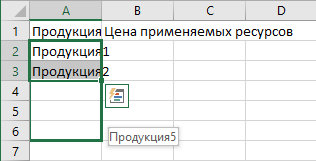 Рисунок 2 – Ввод исходных данныхВыделить ячейки А2:А3 и протянуть маркер автозаполнения вниз до ячейки А6.После ввода числовых данных выделить ячейки В2:В6 и вызвать контекстное меню, выбрать в нем команду Формат ячеек (рисунок 3).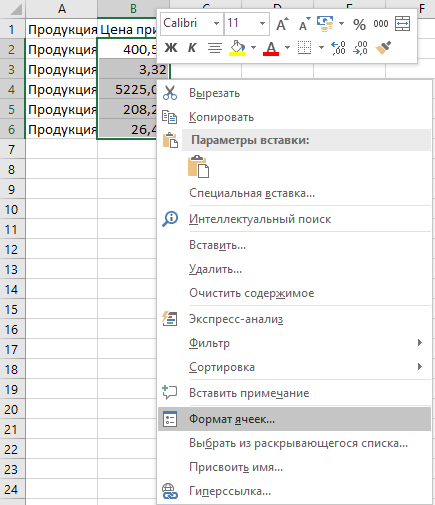 Рисунок 3 – Вызов окна «Формат ячеек»В окне Формат ячеек на вкладке Число установить денежный формат с отображением двух знаков после запятой (рисунок 4).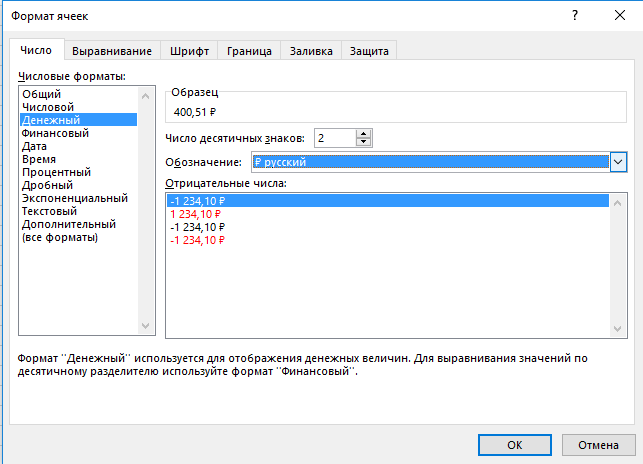 Рисунок 4 – Изменение формата ячеекОтобразить окно Формат ячеек для ячеек А1:В1 и установить вертикальное и горизонтальное выравнивание по центру.Применить заливку к ячейкам А1:В1, используя кнопку Цвет заливки группы Шрифт вкладки Главная (рисунок 5).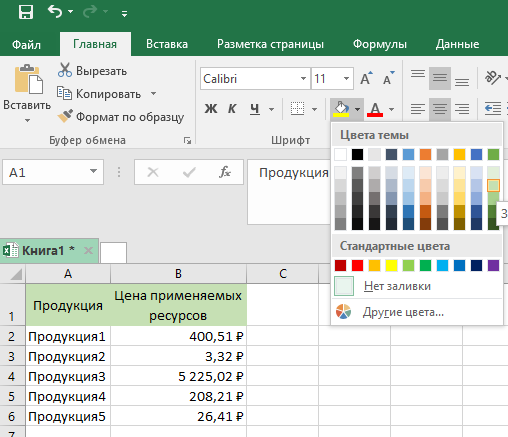 Рисунок 5 – Изменение заливки ячеекВыделить ячейки А1:В6 и установить отображение всех границ, используя кнопку Границы группы Шрифт вкладки Главная.В результате таблица примет вид, представленный на рисунке 6.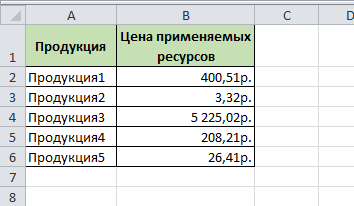 Рисунок 6 – Вид таблицы на листе Справочники3.2На листе ЭкономРасчёт оформить таблицу. Ячейке, содержащей 200 (рублей) присвоить имя ПостЗатраты. Подготовить именованные блоки на листе Справочники для ввода данных на лист ЭкономРасчёт. Столбцы Продукция и Цех (Цех1;Цех2) заполнить в виде списка; столбец Цена ресурсов с помощью функции ВПР.Расчёт экономической прибыли предприятияВыполнение:На корешке Листа2 вызвать контекстное меню и выбрать команду Переименовать. Ввести новое имя листа: ЭкономРасчет.Ввести часть исходных данных, как показано на рисунке 7.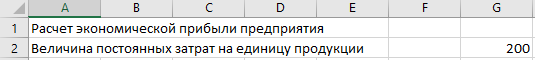 Рисунок 7 – Ввод данныхВыделить ячейку G2, вызвать контекстное меню и выбрать команду Формат ячеек. На вкладке Число выбрать Денежный формат с отображением двух знаков после запятой.Чтобы присвоить имя ячейке G2, ее следует выделить и на вкладке Формулы, в группе Определенные имена нажать кнопку Присвоить имя. В результате будет открыто диалоговое окно (рисунок ), в котором и следует ввести имя ячейки (рисунок 8).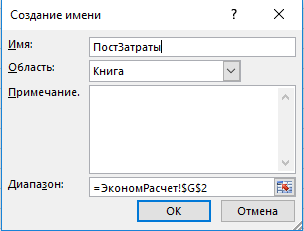 Рисунок 8 – Присвоение имени ячейкеЧтобы блоку ячеек А2:А6 листа Справочники присвоить имя, следует его выделить, а затем на вкладке Формулы, в группе Определенные имена нажать кнопку Присвоить имя. В результате будет открыто диалоговое окно (рисунок 8), в котором и следует ввести имя диапазона ячеек Продукция (рисунок 9).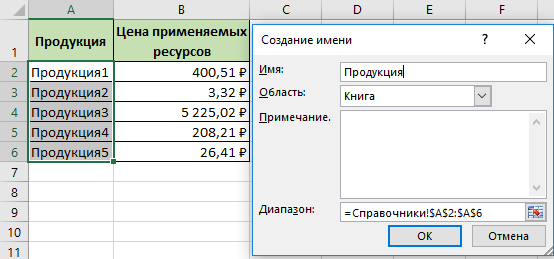 Рисунок 9 – Присвоение имени блоку ячеек ПродукцияТаким же образом присваивается имя блоку ячеек В2:В6 (рисунок 10).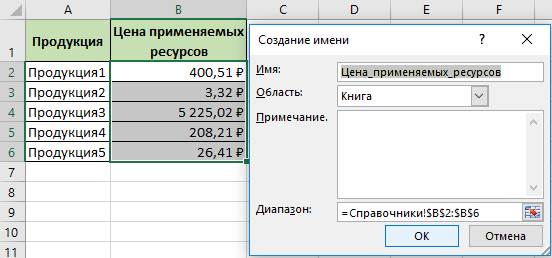 Рисунок 10 – Присвоение имени блоку ячеек Цена применяемых ресурсовВернуться на лист ЭкнономРасчет, выделить ячейки А1:G6 и на вкладке Главная в группе Выравнивание нажать кнопку Объединить и поместить в центре (рисунок 11). На вкладке Шрифт выбрать начертание Полужирное.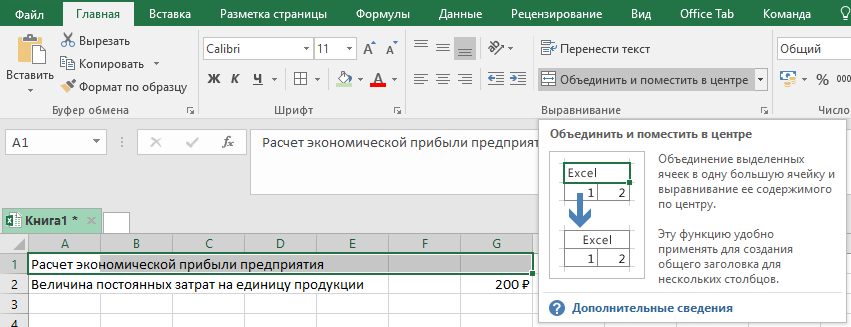 Рисунок 11 – Объединение ячеекВ ячейки A4:G4 ввести заголовки столбцов будущей таблицы.Выделить диапазон F4:G13 и отобразить границы ячеек: вкладка Главная – группа Шрифт – кнопка Границы.Выделить ячейки А4:G4 и применить полужирное начертание и заливку с использованием группы Шрифт вкладки Главная. Используя команду Формат ячеек контекстного меню (вкладка Выравнивание), установить вертикальное и горизонтальное выравнивание по центру, а также разрешить переносить текст в ячейках по словам. В результате проектируемая таблица примет вид, представленный на рисунке 12.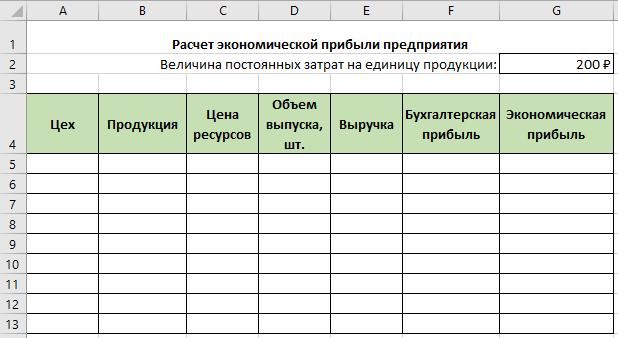 Рисунок 12 – Вид проектируемой таблицыЧтобы заполнить столбец Цех элементами списка (Цех1, Цех2), следует выделить ячейки А5:А13 и использовать кнопку Проверка данных: вкладка Данные, группа Работа с данными. В появляющемся диалоговом окне на вкладке Параметры в списке Типа данных следует выбрать значение Список, а в поле Источник ввести элементы списка, как представлено на рисунке 13.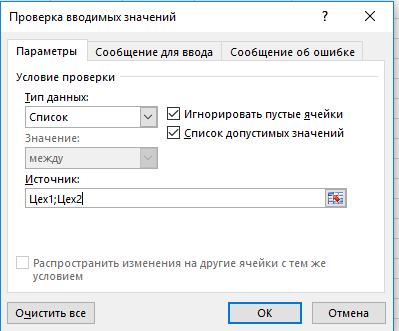 Рисунок 13 – Заполнение списка для ввода значенийНа вкладке Сообщение для ввода в поле Сообщение ввести текст Выберите цех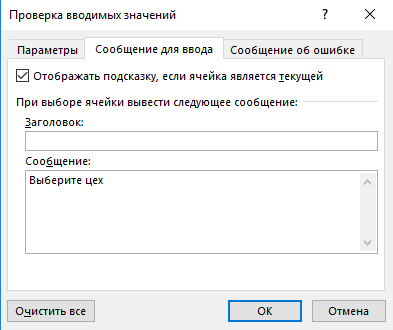 Рисунок 14 – Сообщение для заполнения данных элементами спискаНа вкладке Сообщение об ошибке ввести сообщение Выберите цех из списка, которое будет появляться при вводе значения не из списка (рисунок 15).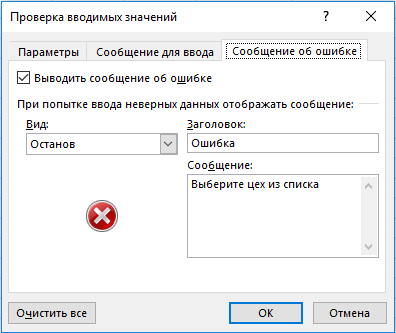 Рисунок 15 – Задание сообщения при ошибке при создании списка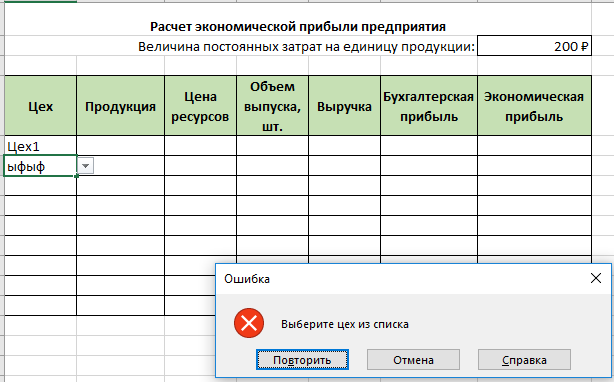 Рисунок 16 – Сообщение при вводе некорректных данныхЗатем заполняем столбец цех с помощью созданного списка согласно заданию.Для заполнения столбца Продукция элементами списка на основе соответствующего столбца листа Справочники, следует выделить диапазон ячеек В5:В13 и снова вызвать окно Проверка водимых значений (рисунок 17). 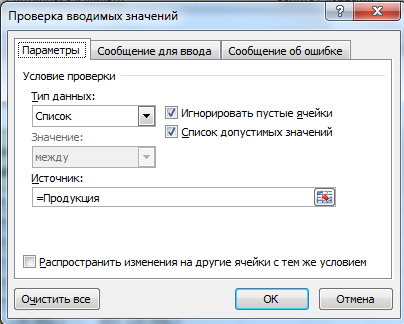 Рисунок 17 – Создание списка для продукцииНа вкладке в списке Типа данных следует выбрать значение Список, а для заполнения поля Источник следует установить в нем курсор и перейти на лист Справочники, выделив в нем диапазон А1:А6 (или ввести ранее присвоенное этому диапазону имя – Продукция), на вкладках Сообщение для ввода и Сообщения об ошибке следует задать соответствующие сообщения, как это было выполнено на рисунках 14, 15.Затем столбец «Продукция» следует заполнить с помощью созданного списка в соответствии с заданием.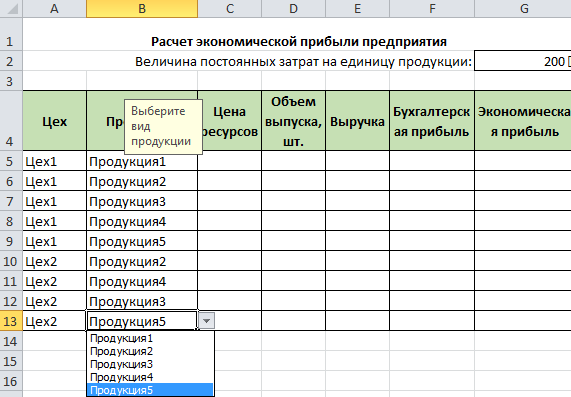 Рисунок 16 – Заполнение таблицы с помощью спискаДля заполнения столбца Цена ресурсов следует поместить курсор в ячейку С5 и в строке формул нажать кнопку  для вызова мастера функций (рисунок 17).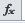 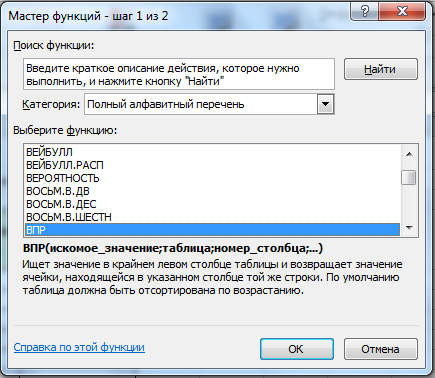 Рисунок 17 – Вызов мастера функцийВ категории Полный алфавитный перечень в списке Выберите функцию следует найти функцию ВПР и нажать кнопку ОК. В результате откроется окно задания аргументов функции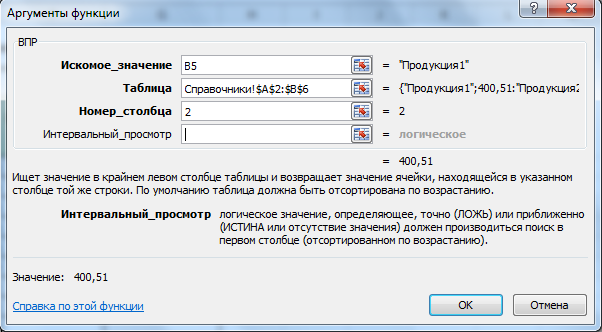 Рисунок 18 –Задание аргументов функции ВПРПосле выбора аргументов и нажатия кнопки ОК выделенная ячейка получит значение цены из столбца Цена применяемых ресурсов таблицы листа Справочники, соответствующее выбранной продукции.Затем формулу следует скопировать в ячейки С6:С13, используя маркер автозаполнения или через буфер обмена (Копировать – Вставить).Столбцы Объем выпуска и Выручка заполнены вручную данными в соответствии с заданием. К их значениям, как и к значениям столбцов Цена ресурсов, Бухгалтерская прибыль, Экнономическая прибыль применен денежный формат: контекстное меню – команда Формат ячеек – вкладка Число (.3.3 Выполнить вычисления:Бухгалтерская прибыль = Выручка – Объем выпуска * Цена ресурсов. Экономическая прибыль = Выручка – Объем выпуска * (Цена ресурсов + ПостЗатраты).Выполнение:Для вычисления бухгалтерской прибыли следует установить курсор в ячейку F5 и ввести формулу =E5-C5*D5, выбирая необходимые ячейки в листе и добавляя знаки операций.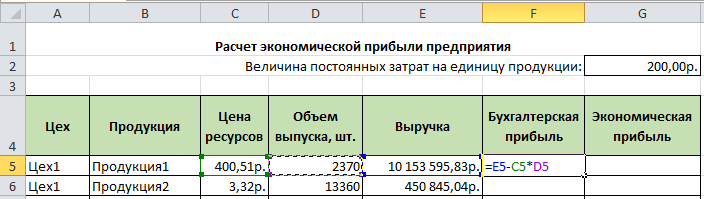 Рисунок 19 – Ввод формулыЗатем формулу следует скопировать в ячейки F6:F13, используя маркер автозаполнения или буфер обмена.Для вычисления экономической прибыли следует установить курсор в ячейку G5 и ввести формулу =E5-D5*(C5+ПостЗатраты), выбирая необходимые ячейки в листе и добавляя знаки операций. ПостЗатраты – имя ячейки G2, которое проставляется автоматически при выборе этой ячейки. Использование имени ячейки равносильно использованию ее абсолютного адреса. Затем формулу следует скопировать в ячейки G6:G13, используя маркер автозаполнения или буфер обмена.В результате таблица примет вид, представленный на рисунке 20.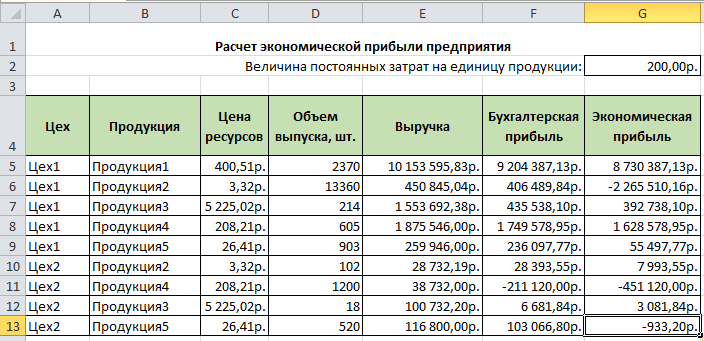 Рисунок 20 – Заполненная таблица3.4Построить по исходной таблице диаграмму типа Графики на двух осях координат бухгалтерской и экономической прибыли от реализации продукции Цех1. Выполнение:Щелчком левой кнопки мыши на кнопке Вставить лист справа от последнего корешка листа (или используя команду Вставить контекстно меню корешка листа) добавить новый лист и переименовать его в Графики.На листе ЭкнономРасчет выделить диапазон ячеек А1:G13 и скопировать его в буфер обмена. Перейти на лист Графики, установить курсор в ячейку А1 и вставить содержимое буфера обменаУстановить курсор внутри таблицы (например, в ячейку А4) и на вкладке Данные в группе Сортировка и фильтр нажать кнопку Фильтр (рисунок 21).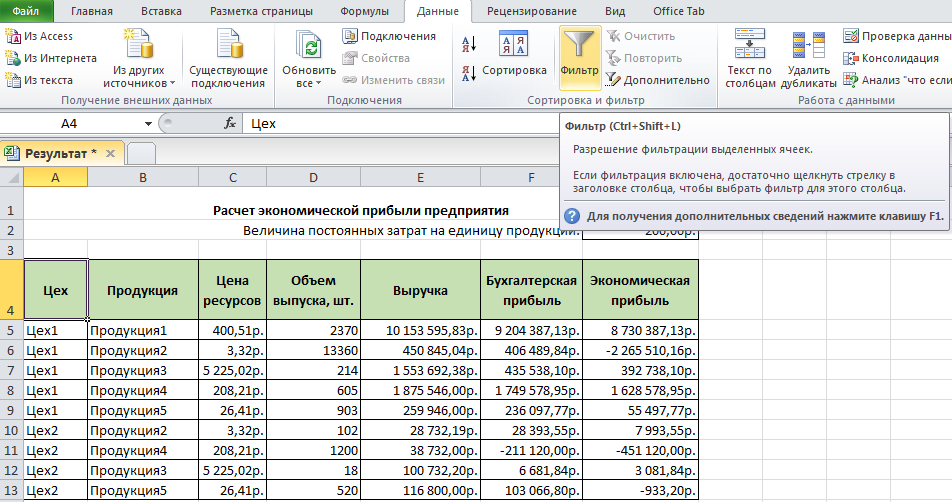 Рисунок 21 – Создание автофильтраВ результате в заголовках таблицы появятся кнопки фильтрации по столбцу.Открыть фильтр столбца Цех и выбрать для отображения данные для значения Цех1.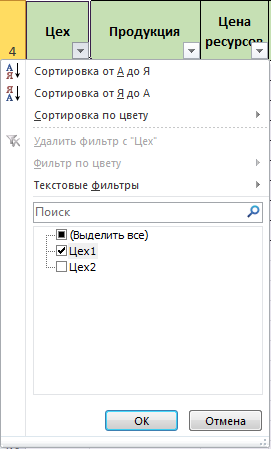 Рисунок 22 – Фильтрация по полю ЦехВ результате исходная таблица будет содержать данные только для цеха1 (рисунок 23).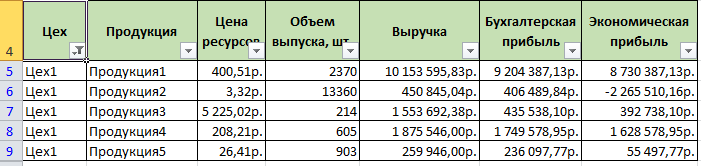 Рисунок 23 – Применение автофильтраДля построения диаграммы следует выделить диапазон ячеек, содержащих данные о бухгалтерской и экономической прибыли: F5:G9 и нажать кнопку График группы Диаграммы вкладки Вставка. 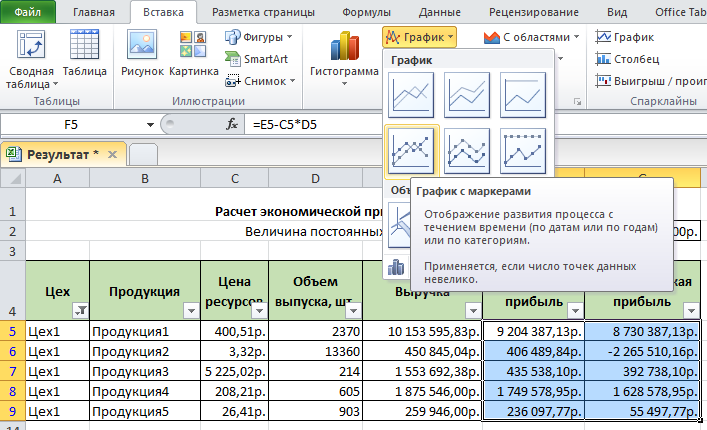 Рисунок 24 – Вставка диаграммыВ результате будет построена диаграмма, представленная на рисунке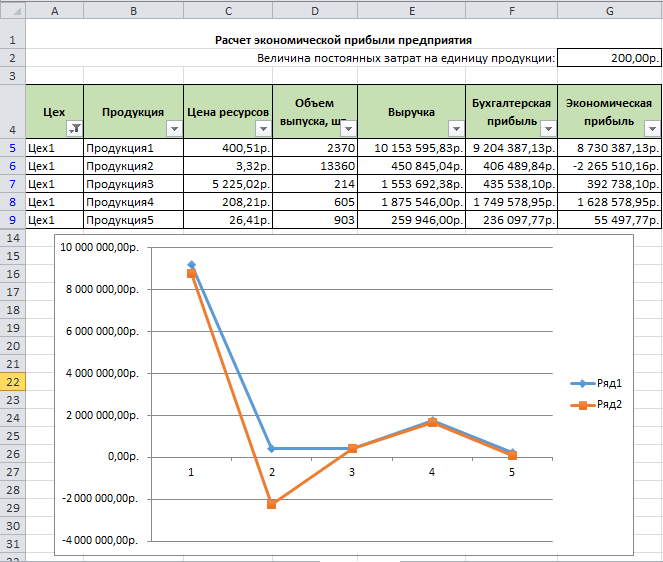 Рисунок 25 – Построенная диаграммаЧтобы задать название диаграммы «Бухгалтерская и экономическая прибыль от реализации продукции Цех1», следует выделить диаграмму и в области Работа с диаграммами на вкладке Макет выбрать кнопку Название диаграммы (вариант Над диаграммой) и ввести название диаграммы.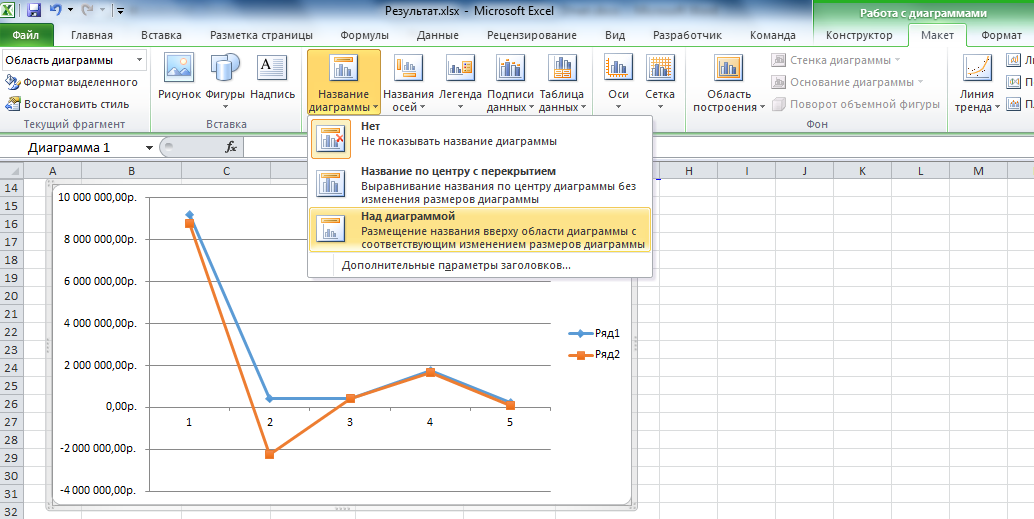 Рисунок 26 – Вставка названияЧтобы дать осмысленные названия рядам данных, следует выделить диаграмму и в области Работа с диаграммами на вкладке Конструктор нажать кнопку Выбрать данные (рисунок 27). 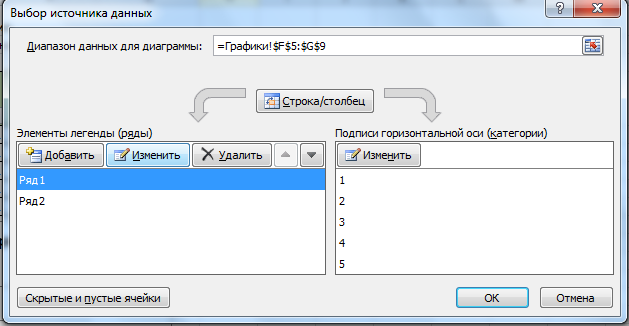 Рисунок 27 – Задание имени рядаВ окне Выбор источника данных следует выбрать ряд 1 и нажать кнопку изменить. В появляющемся окне следует установить курсор в поле Имя ряда и щелкнуть по ячейке F4 – там находится название первого ряда Бухгалтерская прибыль (рисунок 28 – Изменение рада).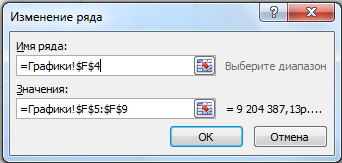 Рисунок 28 – Изменение рядваПодобным образом следует изменить название ряда 2 на Экономическая прибыль.В результате диаграмма примет вид, представленный на рисунке 29.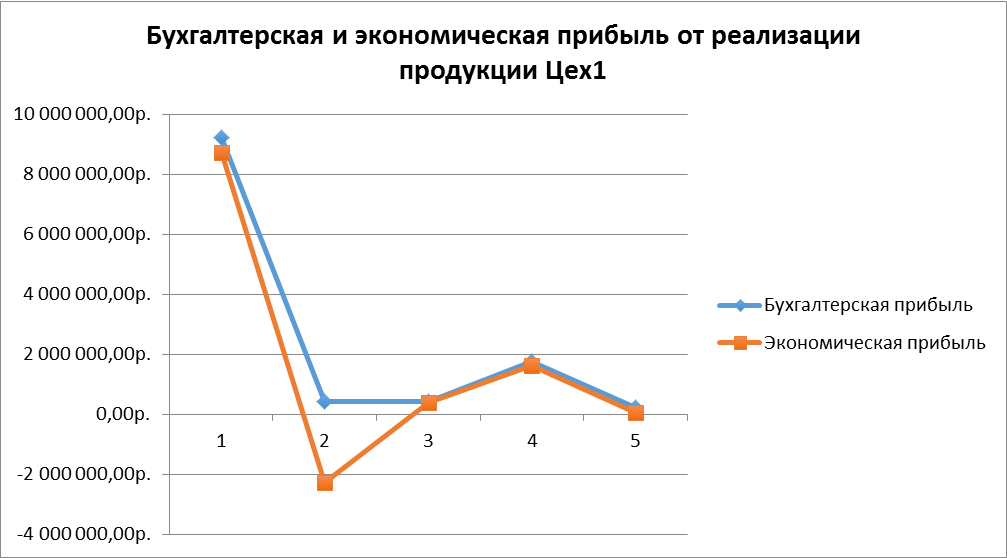 Рисунок 29 – Итоговая диаграмма3.5На листе Итоги получить сумму выручки и сумму бухгалтерской прибыли каждого цеха. Выполнение:Щелчком левой кнопки мыши на кнопке Вставить лист справа от последнего корешка листа (или используя команду Вставить контекстно меню корешка листа) добавить новый лист и переименовать его в Итоги.На листе ЭкнономРасчет выделить диапазон ячеек А1:G13 и скопировать его в буфер обмена. Перейти на лист Итоги, установить курсор в ячейку А1 и вставить содержимое буфера обменаВыделить ячейку А4 и отсортировать содержимое таблицы по столбцу Цех: вкладка Данные, группа Сортировка и фильтр, кнопка Сортировка от А до Я.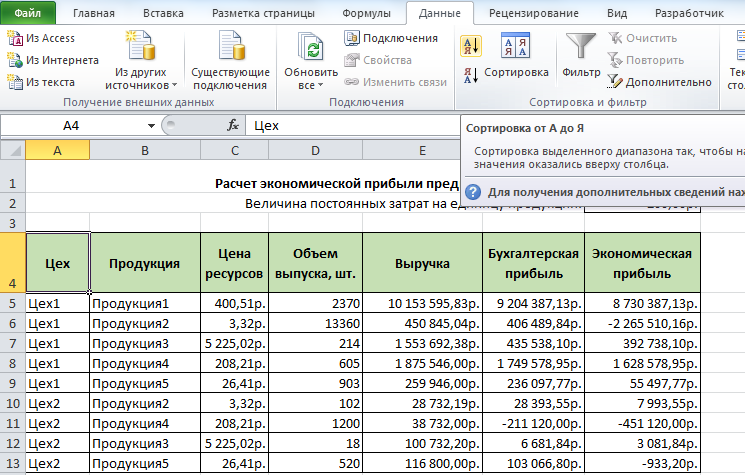 Рисунок 30 – Сортировка данных таблицыУстановить курсор внутри таблицы (например, в ячейку А4) и на вкладке Данные в группе Структура нажать кнопку Промежуточный итог. В появляющемся диалоговом окне указать столбец, по которому подводятся итоги (Цех), выполняемую операцию (Сумма) и столбцы, значения которых будут суммироваться (рисунок 31).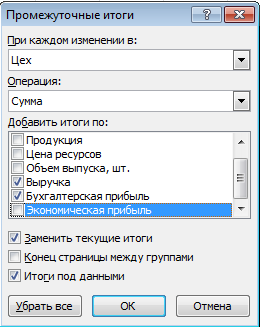 Рисунок 31 – Параметры промежуточных итоговРезультат представлен на рисунке 32.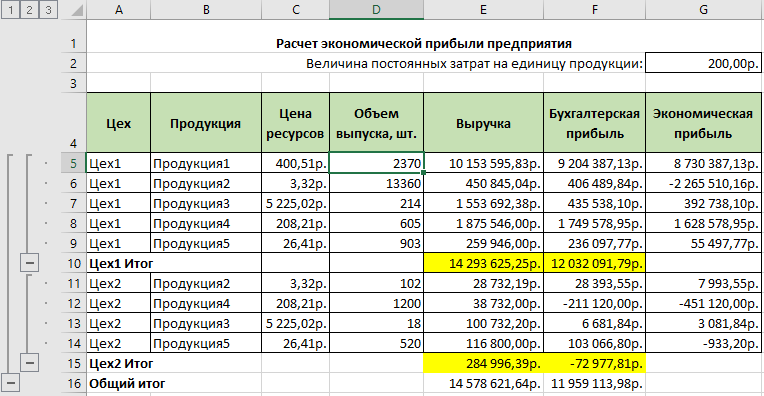 Рисунок 32 – Результат промежуточных итоговДля наглядности итоги по цехам выделены заливкой.3.6На листе Фильтр с помощью расширенного фильтра выбрать сведения о продукции, имеющей положительную бухгалтерскую и отрицательную экономическую прибыль. Результат вывести в новой таблице:Выполнение:Щелчком левой кнопки мыши на кнопке Вставить лист справа от последнего корешка листа (или используя команду Вставить контекстно меню корешка листа) добавить новый лист и переименовать его в РасширенныйФильтр.На листе ЭкнономРасчет выделить диапазон ячеек А1:G13 и скопировать его в буфер обмена. Перейти на лист РасширенныйФильтр, установить курсор в ячейку А1 и вставить содержимое буфера обменаНиже данных (диапазон A16:G16) разместить условия отбора (строка с названиями столбцов и условия). Условия расположены в одной строке, поскольку должны выполняться одновременно.Ниже условий отбора разместить заголовки столбцов, данные которых необходимы при фильтрации (диапазон А21:D21). Результат представлен на рисунке 33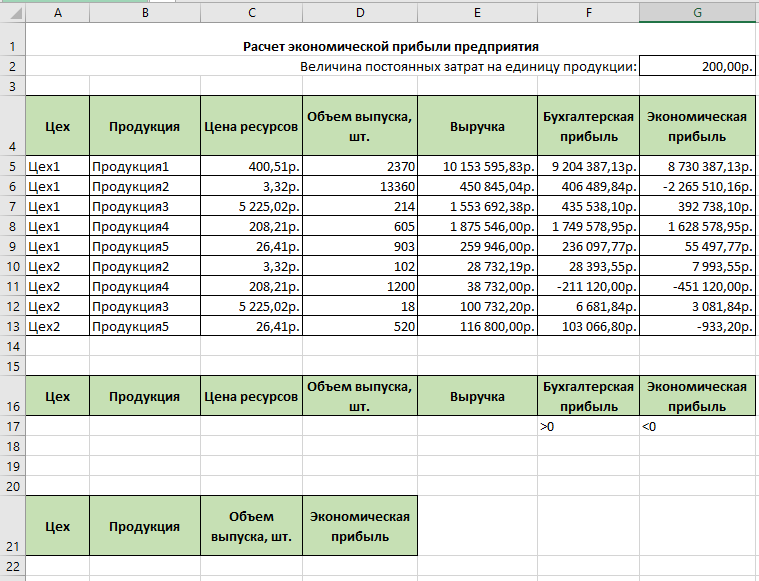 Рисунок 33 – Подготовка рабочего листа к расширенной фильтрацииУстановить курсор в таблицу с исходными данными (например, в ячейку А4) и вызвать окно расширенного фильтра: вкладка Данные, группа Сортировка и фильтр, кнопка Дополнительно.В окне расширенного фильтра указать параметры фильтрации: исходный диапазон (определяется автоматически), диапазон условий, диапазон результатов (рисунок 34)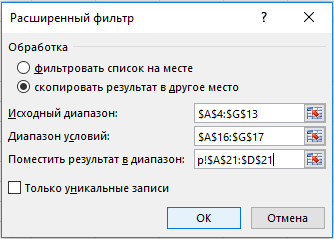 Рисунок 34 – Параметры расширенного фильтраПосле нажатия кнопки ОК в области результатов появятся выбранные данные (рисунок 35).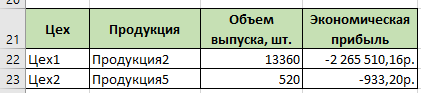 Рисунок 35 – Результат фильтрации таблицы3.7Построить Сводную таблицу, в которой для продукции вывести бухгалтерскую и экономическую прибыль. Обеспечить выбор данных по цехам. Вычислить сумму постоянных затрат, как разницу между бухгалтерской и экономической прибылью. Выполнение:На листе ЭкономРасчет установить курсор внутри таблицы исходных данных и выполнить команду вставки сводной таблицы: вкладка Вставка – группа Таблицы – кнопка Сводная таблица. В результате будет открыто диалоговое окно Создание сводной таблицы, в котором автоматически указан диапазон исходных данных и в качестве места расположения сводной таблицы указан новый лист.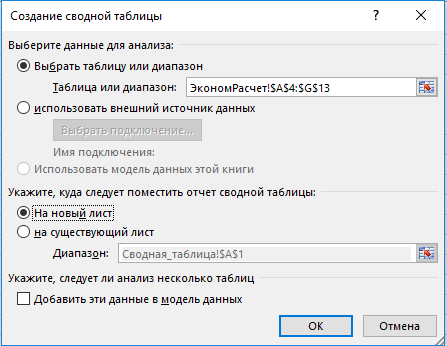 Рисунок 36 – Параметры сводной таблицыПосле нажатия кнопки ОК в книге создается новый лист, на котором расположен макет будущей сводной таблицы.Справа на панели Поля сводной таблицы перетаскиваем из верхней части поля для размещения в строках и столбцах сводной таблицы, а также столбцы, по которым будет выполняться суммирование значений.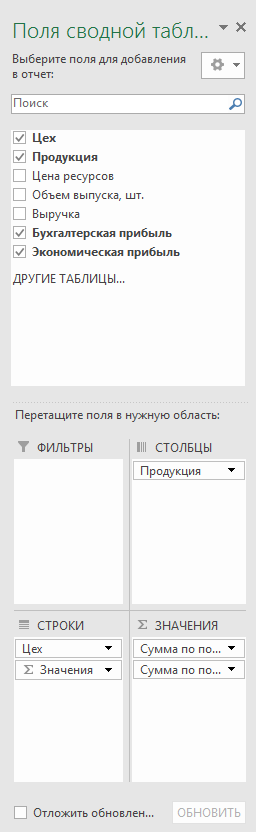 Рисунок 37 – Задание параметров сводной таблицыВ результате будет построена сводная таблица, представленная на рисунке 38.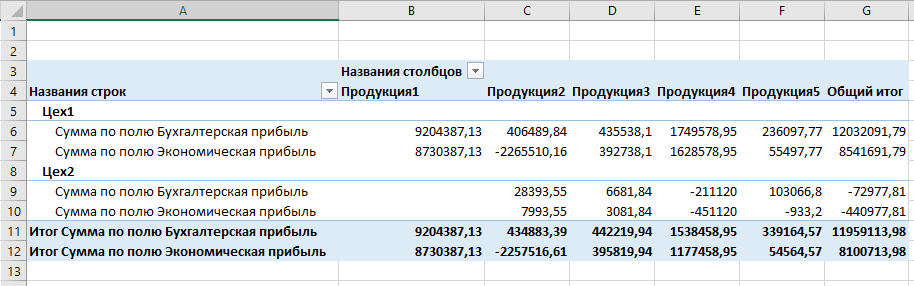 Рисунок 38 – Сводная таблицаВ ячейке Названия строк расположена кнопка фильтра, позволяющая выбрать цех для отображения сведений, например, на рисунке 39 выбран Цех2.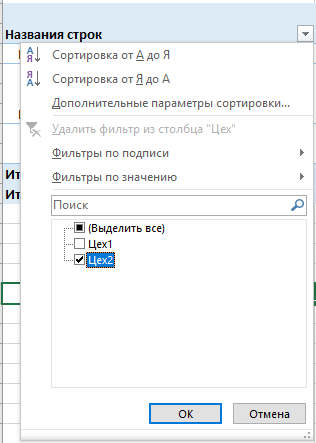 Рисунок 39 – Выбор цехаДля того, чтобы вычислить сумму постоянных затрат, следует установить курсор внутри сводной таблицы и в области Работа со сводными таблицами на вкладке Анализ выбрать кнопку Поля, элементы и наборы. В раскрывающемся списке выбрать команду Вычисляемое поле.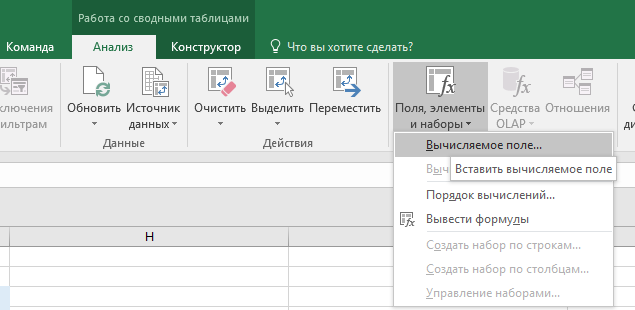 Рисунок 40 – Добавление в сводную таблицу вычисляемого поляВ результате откроется окно Вставка вычисляемого поля, где нужно указать имя создаваемого вычисляемого поля и ввести формулу для  вычисления, выбирая поля в расположенном там же списке полей. 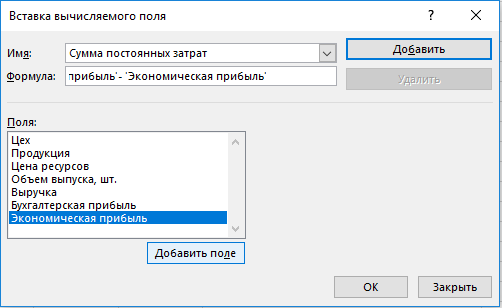 Рисунок 41 – Ввод формулы для вычисленийПосле нажатия на кнопку ОК созданное поле отобразится на панели Поля сводной таблицы и будет добавлено в саму сводную таблицу (рисунок 43).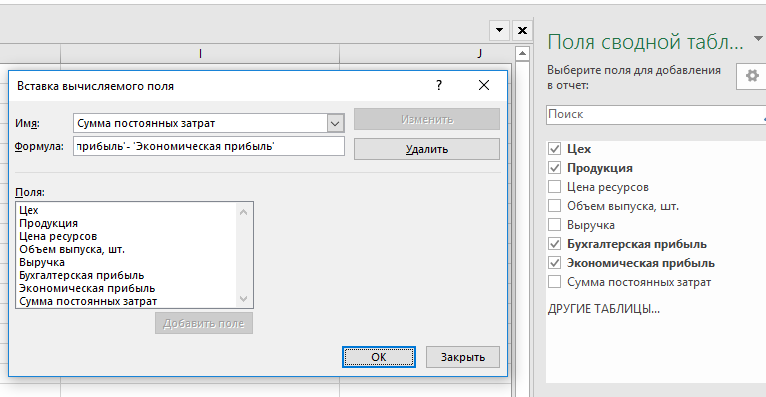 Рисунок 42 – Вычисляемое поле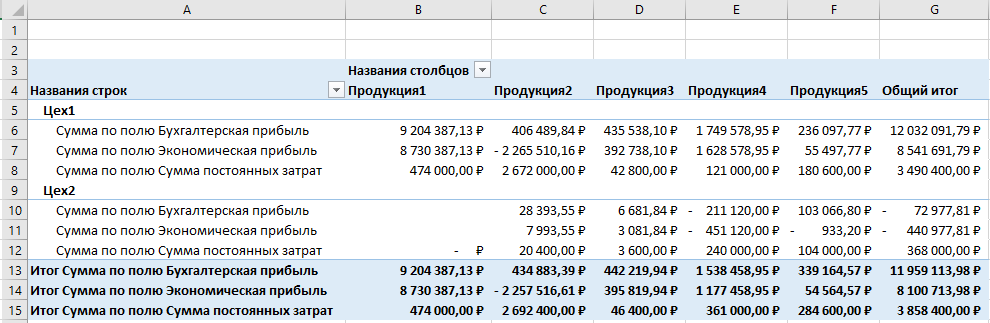 Рисунок 43 – Сводная таблица с добавленными даннымиЛист со сводной таблицей следует переименовать в Сводная таблица: выполнить двойной щелчок на названии листа и ввести новое имя.3.8Средствами Word по результатам фильтрации подготовить и оформить рассылку информации по цехам. Выполнение:Следует скопировать результаты фильтрации в документ Word с сохранением связи с таблицей Excel: скопировать результаты фильтрации в буфер обмена, открыть документ Word и выполнить команду вкладки Главная: Вставить, в параметрах вставки выбрать вариант Связать и сохранить исходное форматирование (рисунок 44).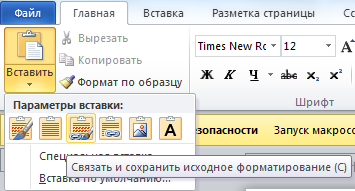 Рисунок 44 –Вставка таблицы ExcelВ результате таблицы результатов фильтрации будет вставлена в документ. Документ следует сохранить под именем Источник данных для рассылки.docx.Затем следует создать новый документ Word под именем Текст рассылки, в котором размещен следующий текст: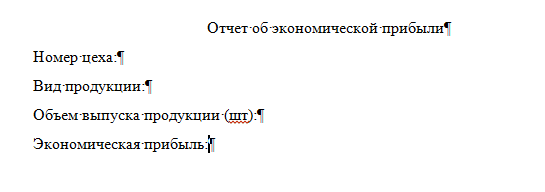 Рисунок 45 – Текст рассылкиНа вкладке Рассылки следует выбрать команду Выбрать получателей и в раскрывающемся списке выбрать Использовать существующий список (Рисунок 46).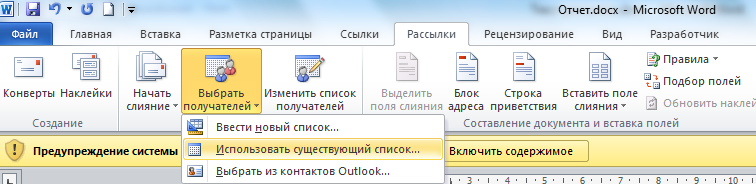 Рисунок 46 – Установка спискаЗдесь следует указать документ Источник данных для рассылки.docx.Затем следует установить курсор в документе в том месте, где должно располагаться название цеха и на вкладке Рассылки выбрать команду Вставить поля слияния. В раскрывающемся списке – выбрать Цех. Подобным образом вставляются поля для отображения вида продукции, объема выпуска и экономической прибыли (рисунок 47).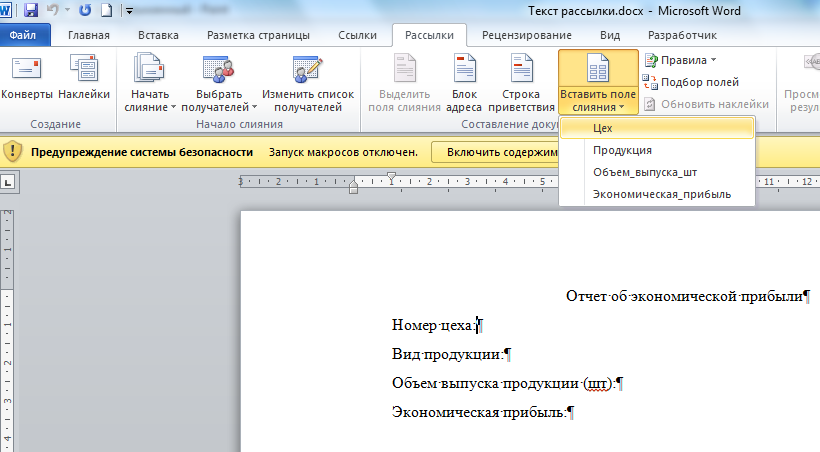 Рисунок 47 – Выбор команды вставки полейДокумент примет вид, представленный на рисунке 48.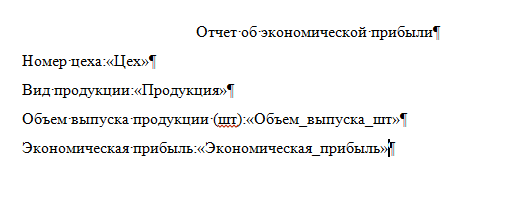 Рисунок 48 – Вставка полейНа заключительном этапе следует выбрать команду Найти и объединить.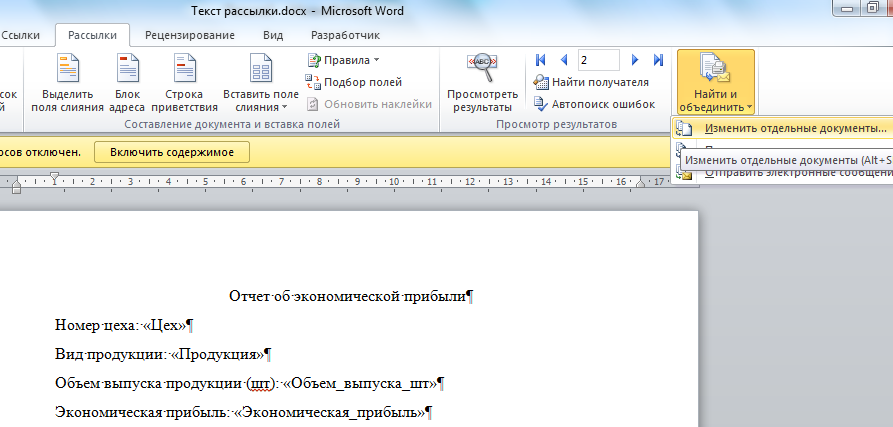 Рисунок 49 – Выбор команды Найти и объединитьВ результате откроется окно Составные новые документы (рисунок 50), где следует указать необходимость объединения всех записей и нажать ОК.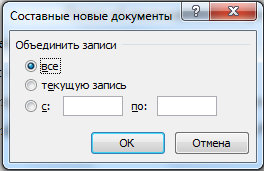 Рисунок 50 – Параметры объединенияЭто приведет к созданию двухстраничного документа (по количеству записей в таблице источника данных), который сохранен под именем Результат.docx (на рисунке представлен вид первой страницы документа).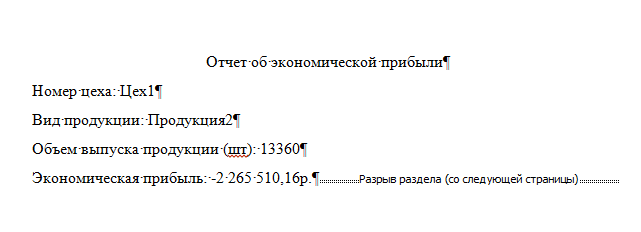 Рисунок 51 – Результат рассылки3.9Сохранить книгу именем ЭкономРасчёт.Выполнение:Следует выполнить команду вкладки Файл – Сохранить как и указать новое имя рабочей книги.ЗаключениеПри выполнении заданий учебной практики был применен табличный процессор MS Excel.В результате выполнения заданий практики, были достигнуты поставленные цели:изучить возможности MS Excel по созданию и форматированию электронных таблиц;научиться выполнять расчеты с использованием различных видов адресации ячеек;научиться применять именование блоков в качестве альтернативы абсолютной адресации;научиться выполнять автоматизацию заполнения электронных таблиц с помощью списков данных;научиться применять отбор данных с использованием автофильтра и расширенного фильтра;научиться выполнять итоговые вычисления с помощью промежуточных итогов и сводных таблиц:научиться представлять результаты вычислений в графической форме.Список использованных источниковБотт Эд, Леонард Вуди. Использование Microsoft Office XP. Специальное издание.:Пер. с англ.– М.: Изд. Дом «Вильямс», 2009.Гохберг Г.С., Зафиевский А.В., Короткин А.А. Информационные технологии. М.: Издательский центр «Академия», 2013.Информатика. Учебник под ред. проф. Н.В.Макаровой. М.: Финансы и статистика, 2015.Национальный открытый университет «ИНТУИТ» [Электронный ресурс]. URL: http://www.intuit.ru/ (дата обращения: 16.02.2019).Учебный курс – Работа в Microsoft Excel 2016 [Электронный ресурс] // Интернет-Университет Информационных технологий – дистанционное образование [Офиц. сайт]. URL: http://www.intuit.ru/department/office/msexcel2010/ (дата обращения: 16.02.2019).Учебный курс – Работа в Microsoft Word 2016 [Электронный ресурс] // Интернет-Университет Информационных технологий – дистанционное образование [Офиц. сайт]. URL: http://www.intuit.ru/department/office/msword2010/ (дата обращения: 16.02.2019).Федеральный центр информационно-образовательных ресурсов [Офиц. сайт]. URL: http://fcior.edu.ru/ (дата обращения: 16.02.2019).Студент________________________________________________________(Ф.И.О.)УГНС 38.00.0038.00.00               Экономики и управление               Экономики и управлениеНаправление подготовки 38.03.0238.03.02МенеджментМенеджментНаправленность образовательной программы ЛогистикаЛогистикаЛогистикаЛогистикаФакультетЭкономики и менеджментаЭкономики и менеджментаЭкономики и менеджментаЭкономики и менеджментаКафедраБизнес-информатикиБизнес-информатикиБизнес-информатикиБизнес-информатикиГруппаГруппа____________________________________Оценка за практику Оценка за практику _____________________________________________________________________________________________Руководитель практики от институтаРуководитель практики от института__________________(подпись)__________________(подпись)И.Л. Корнилова(инициалы, фамилия)Студенту________________________________________________________(Ф.И.О.)________________________________________________________(Ф.И.О.)________________________________________________________(Ф.И.О.)________________________________________________________(Ф.И.О.)________________________________________________________(Ф.И.О.)Направление подготовки Направление подготовки 38.03.02  38.03.02  МенеджментМенеджментНаправленность 
образовательной программыНаправленность 
образовательной программыЛогистикаЛогистикаЛогистикаЛогистикаФакультетФакультетЭкономики и менеджментаЭкономики и менеджментаЭкономики и менеджментаЭкономики и менеджментаКафедраКафедраБизнес-информатикиБизнес-информатикиБизнес-информатикиБизнес-информатикиГруппаГруппа____________________________________________________________Профильная организацияПрофильная организацияПрофильная организациякафедра бизнес-информатики СПбГТИ(ТУ)кафедра бизнес-информатики СПбГТИ(ТУ)кафедра бизнес-информатики СПбГТИ(ТУ)Срок  проведения Срок  проведения с 24.12.2018с 24.12.2018с 24.12.2018по  07.04.2019Наименование задач (мероприятий)Срок выполнения задачи (мероприятия)1 Составление календарного плана - графика прохождения практики.24.12.2018 – 27.12.20182 Оформление документов в Word. Знакомство с правилами оформления текстовых документов.28.12.2018 – 14.01.20193 Решение стандартной задачи профессиональной деятельности в пакете Excel.15.01.2019 – 17.02.20194 Подготовка и оформление отчета по практике18.02.2019 – 07.04.2019Руководитель практики от института_________________(подпись)       И.Л. Корнилова(инициалы, фамилия)Задание принял 
к выполнению
студент_________________(подпись)_____________________(инициалы, фамилия)ПродукцияЦена применяемых ресурсовПродукция1400,51р.Продукция23,32р.Продукция35 225,02р.Продукция4208,21р.Продукция526,41р.Величина постоянных затрат на единицу продукции:Величина постоянных затрат на единицу продукции:Величина постоянных затрат на единицу продукции:Величина постоянных затрат на единицу продукции:Величина постоянных затрат на единицу продукции:Величина постоянных затрат на единицу продукции:200,00р.ЦехПродукцияЦена ресурсовОбъем выпуска, шт.ВыручкаБухгалтерская прибыльЭкономическая прибыльЦех1Продукция1237010 153 595,83р.Цех1Продукция213360450 845,04р.Цех1Продукция32141 553 692,38р.Цех1Продукция46051 875 546,00р.Цех1Продукция5903259 946,00р.Цех2Продукция210228 732,19р.Цех2Продукция4120038 732,00р.Цех2Продукция318100 732,20р.Цех2Продукция5520116 800,00р.ЦехПродукцияОбъем выпуска, шт.Экономическая прибыльПродукцияЦена применяемых ресурсовПродукция1400,51р.Продукция23,32р.Продукция35 225,02р.Продукция4208,21р.Продукция526,41р.Величина постоянных затрат на единицу продукции:Величина постоянных затрат на единицу продукции:Величина постоянных затрат на единицу продукции:Величина постоянных затрат на единицу продукции:Величина постоянных затрат на единицу продукции:Величина постоянных затрат на единицу продукции:200,00р.ЦехПродукцияЦена ресурсовОбъем выпуска, шт.ВыручкаБухгалтерская прибыльЭкономическая прибыльЦех1Продукция1237010 153 595,83р.Цех1Продукция213360450 845,04р.Цех1Продукция32141 553 692,38р.Цех1Продукция46051 875 546,00р.Цех1Продукция5903259 946,00р.Цех2Продукция210228 732,19р.Цех2Продукция4120038 732,00р.Цех2Продукция318100 732,20р.Цех2Продукция5520116 800,00р.ЦехПродукцияОбъем выпуска, шт.Экономическая прибыль